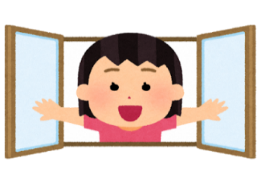 休校の日が長く続いていますが、新型コロナウイルスの感染が広がらないように本当にみなさんはよく頑張ってくれていますね。たくさんの人が子どもたちの協力に感謝しています。みなさんのおかげで、お年寄りや病気の人がウイルスの感染を防げています。みなさんの力により、たくさんの命を守ることができています。どうもありがとう。こんな気持ちになっていませんか？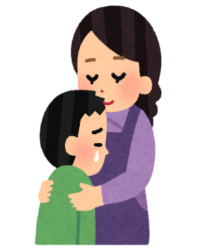 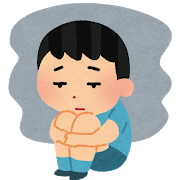 ・友だちと遊べなくてイライラしている　・思いきり体を動かしたい・勉強が心配・コロナがこわい・毎日がふあんでねむれないそんなときは合言葉は　「共に歩もう（ともにあゆもう）」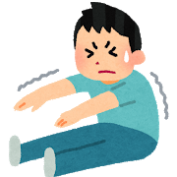 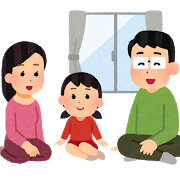 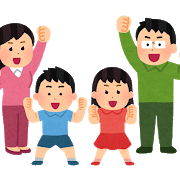 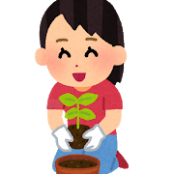 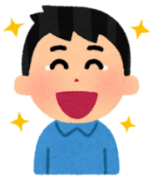 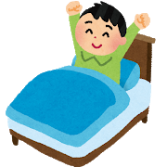 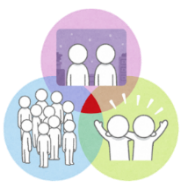 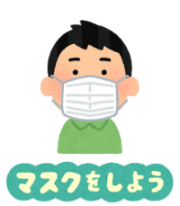 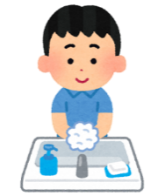 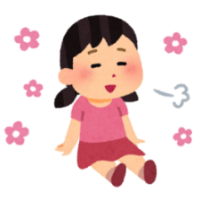 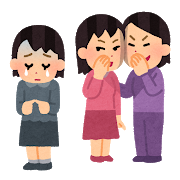 こまったときは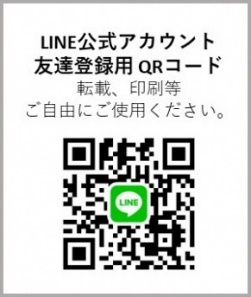 